Постоянный комитет по авторскому праву и смежным правамДвадцать седьмая сессияЖенева, 28 апреля - 2 мая 2014 г.аккредитация НЕКОТОРЫХ неправительственных ОРГАНИЗАЦИЙДокумент подготовлен Секретариатом	В приложениях к настоящему документу перечислен ряд неправительственных организаций, обратившихся с просьбами о присвоении им статуса наблюдателя на сессиях Постоянного комитета по авторскому праву и смежным правам (ПКАП) согласно Правилам процедуры ПКАП (см. документ SCCR/1/2, пункт 10).	ПКАП предлагается утвердить представительство неправительственных организаций, перечисленных в приложениях к настоящему документу, на сессиях Комитета. [Приложение I следует]НЕПРАВИТЕЛЬСТВЕННЫЕ ОРГАНИЗАЦИИ, ОБРАТИВШИЕСЯ С ПРОСЬБАМИ О ПРИСВОЕНИИ ИМ СТАТУСА НАБЛЮДАТЕЛЯ НА СЕССИЯХ ПОСТОЯННОГО КОМИТЕТА ПО АВТОРСКОМУ ПРАВУ И СМЕЖНЫМ ПРАВАМ (ПКАП)Королевский институт специалистов в области библиотечного дела и информатики (CILIP)Королевский институт специалистов в области библиотечного дела и информатики (CILIP) был создан в Соединенном Королевстве в 2002 г. путем слияния Библиотечной ассоциации и Института исследователей в области информатики.  Его цель заключается в проведении работы на благо общественности в целях поощрения образования и знаний посредством создания и развития библиотек и информационных служб и развития информатики.  CILIP имеет приблизительно 14 000 индивидуальных членов, а его руководство включает президента, вице-президента, главного административного сотрудника и совет его членов.  CILIP активно участвует в рассмотрении вопросов, касающихся авторского права и смежных прав, равно как и библиотек в его качестве организатора мероприятий Библиотечно-архивного альянса по авторскому праву в Соединенном Королевстве и на международной арене, что предполагает тесное сотрудничество с другими ассоциациями. Полные контактные данные: Yvonne Morris Policy Officer7 Ridgmount StreetLondonUnited KingdomWC1E 7AEPhone:  0044 (0) 207 255 0629Email:  yvonne.morris@cilip.org.uk Web site:  http://www.cilip.org.uk/[Приложение II следует]Ассоциация европейских научно-технических библиотек (LIBER)Ассоциация европейских научно-технических библиотек (LIBER) была первоначально основана в 1971 г. под эгидой Совета Европы и стала голландским фондом в 2009 г.  Она имеет более 400 членов, включая национальные и научно-технические библиотеки в 40 странах.  Ее деятельность включает оказание содействия европейским научно-техническим библиотекам в целях сохранения европейского культурного наследия, улучшение доступа к собраниям в библиотеках и обеспечение эффективного информационного обслуживания.  LIBER имеет целью поддержку режима авторского права, соответствующего цифровой эре, ее интересует то, как механизм авторского права может содействовать сохранению цифрового наследия. Полные контактные данные:Paul AyrisPresidentPO Box 904072509 LK The HagueThe NetherlandsPhone: +31 70 314 07 67Fax: +31 70 314 01 97Email: susan.reilly@kb.nl Web site:  http://www.libereurope.eu[Приложение III следует]Австралийская библиотечно-информационная ассоциация (ALIA)Австралийская библиотечно-информационная ассоциация (ALIA), основанная в 1937 г., является национальной профессиональной организацией австралийского сектора библиотечных и информационных услуг.  ALIA нацелена на разработку, пропаганду и предоставление информации в Австралии посредством лидерства, правозащитной деятельности и взаимной профессиональной поддержки.  Одним из видов деятельности, осуществляемой ALIA, является правозащитная деятельность по вопросам авторского права от имени ее членов перед правительствами, организациями и сообществом.  ALIA имеет целью пропаганду свободного потока информации и идей среди всех австралийцев, а также совершенствование услуг, оказываемых всеми видами библиотек и информационных агентств, одновременно с сохранением человеческих данных. Полные контактные данные: Patricia HepworthCopyright AdvisorPO Box 6335 Kingston 2604 AustraliaPhone:  +61 2 6262 1102     +61 2 6215 8222 Fax: +61 2 6282 2249Email: phepwort@nla.gov.au  copyright@alia.org.au Web site: www.alia.org.au[Приложение IV следует]Панафриканский союз композиторов и поэтов-песенников (PACSA) Панафриканский союз композиторов и поэтов-песенников (PACSA) был основан в 2010 г. в Дакаре, Сенегал.  В его состав входят 34 ассоциации, насчитывающие в общей сложности 16 500 композиторов и поэтов-песенников.  PACSA отстаивает интересы композиторов и поэтов-песенников, обеспечивает профессиональную подготовку и сотрудничает с законодателями, гражданским обществом, организациями коллективного управления и межправительственными организациями.  PACSA помогает композиторам и поэтам-песенникам лучше понять их права и вести работу по развитию авторского права в Африке. Полные контактные данные: Sam MbendePresidentPO Box 336 Edenvale1610 South Africa Phone:  +32 478 31 80 28     +27 11 258 88 70 Fax: +27 11 258 85 11 Email: pacsa2014@gmail.com Website: www.pacsa.org[Приложение V следует]Международный совет авторов музыки (CIAM)Международный совет авторов музыки (CIAM) является глобальной «зонтичной» организацией для композиторов и авторов музыки.  Его членский состав разбросан по Латинской Америке, Европе, Африке, Северной Америке и Океании.  CIAM служит платформой для обсуждений по таким вопросам, как неимущественные и имущественные права, другие интересы, передовая практика, опыт и профессиональная среда для авторов музыки и композиторов.  CIAM заинтересован в проведении прений по вопросам законодательства в области авторского права, поскольку создатели музыки по всему миру зависят от охраны авторского права.Полные контактные данные:Lorenzo Ferrero Chair Via Dandolo 420122MilanItalyPhone:  +39 339 8039420Email:  lor.ferrero@ciamcreators.org[Приложение VI следует]Международный совет авторов графических, пластических и фотографических искусств (CIAGP)Международный совет авторов графических, пластических и фотографических искусств (CIAGP) объединяет творцов в области визуальных и пластических искусств со всего мира.  CIAGP служит форумом для обмена информацией, идеями, передовой практикой, опытом и практическими советами относительно управления правами авторов произведений изобразительных искусств, включая инструменты и мероприятия, проповедующие неимущественные, профессиональные, имущественные и правовые интересы мастеров изобразительных искусств.  Главные цели CIAGP включают – в отношении изобразительных, пластических и фотографических искусств – охрану авторского права и управление правами, международное сотрудничество, многотерриториальное лицензирование и оказание содействия новым организациям. Полные контактные данные:Werner Stauffacher General RapporteurUniversitatsstrasse 100Postfach 2058024 ZurichSwitzerlandPhone: +41 43 300 66 15Fax: +41 43 300 66 68Email: Werner.Stauffacher@prolitteris.chWeb site:  www.prolitteris.ch[Приложение VII следует]«Writers & Directors Worldwide» (W&DW)Организация «Writers & Directors Worldwide» (W&DW) является глобальной организацией, базирующейся во Франции и представляющей создателей аудиовизуальных, литературных и драматических произведений, в частности фильмов, телевизионных программ и аналогичных произведений.  W&DW служит для своих членов форумом для сотрудничества, налаживания связей и оказания поддержки.  Она способствует обмену идеями, информацией, передовой практикой и практическими советами в целях защиты прав авторов на их произведения.  W&DW разрабатывает планы действий на всемирной основе в отношении неимущественных и имущественных прав создателей, коллективного лицензирования и доступа к культуре, образованию и культурному многообразию.Полные контактные данные: Yves NillyChair4 villa d’Orléans94120 Fontenay sous BoisFrancePhone: +33 6 76 14 09 49Email: info@writersanddirectors.orgWeb site: www.writersanddirectorsworldwide.org[Конец приложения и документа]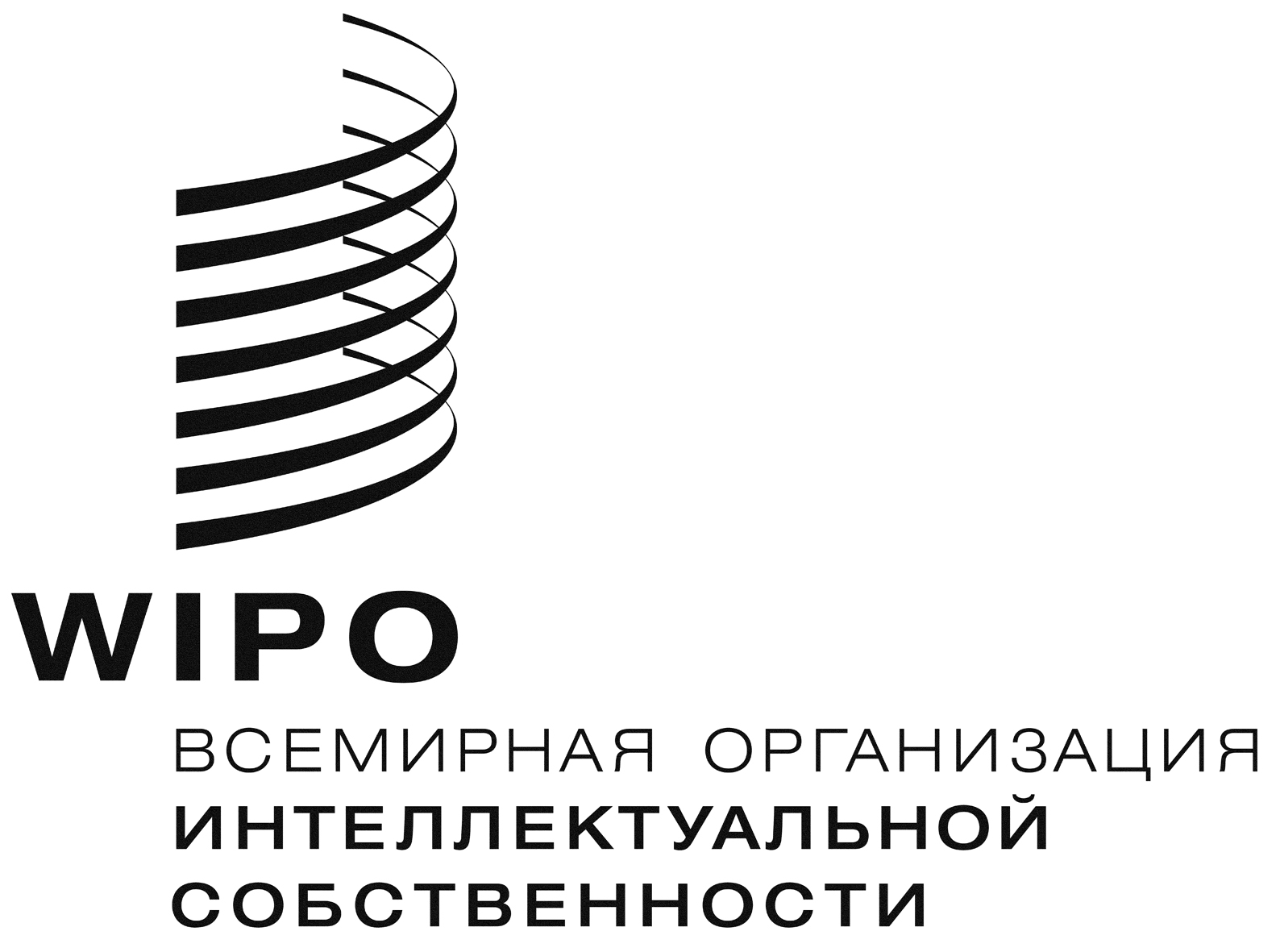 RSCCR/27/5    SCCR/27/5    SCCR/27/5     оригинал:  английский оригинал:  английский оригинал:  английскийдата:  4 апреля 2014 г.дата:  4 апреля 2014 г.дата:  4 апреля 2014 г.